Fourth Sunday in Lent		         March 27, 2022PRELUDE                                Prelude in A, BWV 536			    Bach (1685-1750)	 WELCOME & ANNOUNCEMENTSINTROIT 576			Lord, Have Mercy		       		              Singapura			(sung twice by the congregation)CALL TO WORSHIP                                                                                              Anne WoodLeader: If anyone is in Christ, they are a new creation:People: Everything old has passed away. Leader: We are ambassadors for Christ. God is making an appeal through us.People: On behalf of Christ, let us all be reconciled to God.Leader: Let us worship God.MORNING PRAYER*OPENING HYMN 336 		We Gather Together			           KremserCALL TO CONFESSIONPRAYER OF CONFESSIONMerciful God, like the Prodigal Son, we have squandered our inheritance. You gave us the earth for our home, but we squander earth’s resources and hoard its bounty. You gave us neighbors to love, but we pursue selfish ambitions. You gave us the commandments that lead to human flourishing, but we break your law and forsake your love. Forgive us, Lord, this and all our sin. Draw our wandering hearts back to you, that we may find freedom in obedience to your love. Through Christ our Lord we pray. SILENT PRAYERASSURANCE OF PARDON*GLORIA PATRI 581                                                                                                    GreaterexFIRST SCRIPTURE READING                                                                           Psalm 32 p. 440                                         ANTHEM		            What is the World Like		    	                   Morris (b. 1952)			     (text can be found in hymn 771)SECOND SCRIPTURE READING                                                    Luke 15: 1-3, 11-32 p. 850                                                        SERMON		               Lost and Found.                                                 Rev. Patrick S. Pettit *AFFIRMATION OF FAITH	    The Apostles' Creed                     	                       Hymnal p. 35 PRAYERS OF THE PEOPLE & THE LORD’S PRAYER*CLOSING HYMN 440		Jesus, Lover of My Soul 	             	              Aberstwyth   *CHARGE and BENEDICTION POSTLUDE	                    Fugue on B-A-C-H, Op. 60, no. 6           Schumann (1810-1856) 	Hearing devices are available for your convenience.Please be aware that they do not function until after the service begins.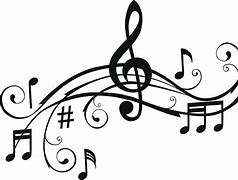 This week, FPC Director of Music/Organist Roger Daggy will resume his First Friday Organ Recital and Light Luncheon programs!  Please join us in the Sanctuary on Friday, 1 April, at 12:15 for a concert of music ideal for FPC's 1893 Woodberry and Harris pipe organ.  We are grateful to Susan Johnson for coordinating the light repast which will follow the program.  We look forward to seeing you at Roger's 23rd First Friday program - no foolin'!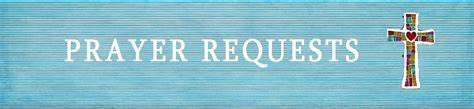 The Legacy: Mary June CookShenandoah Nursing Home: Rubye Schwab Summit Square: Lillian HryshkanychHome: Dick Huff, Nancy Garber, Mary Ultee, Edie Lawrence, Mary Ann MaupinFriends and Family: Erwin Berry (Joan), Shae Blackwell and Family (Preschool), Bill Bromley, Tom Brown, Sally McNeel, Bill Metzel (Joyce Tipton), George Morris Jr., Col. Stuart Roberts (Mark Henderson), Andy Robeson (Cunninghams), Jennifer & Charlotte Sergeant (Kathy Brown), Danny Smith (Nancy Hypes), Alissa Voils (Pam Leech), Ida Waddy, Paul Watts (Colleen Cash).Military: Carson Craig, Jeremiah Henderson.Missionaries: Elmarie & Scott Parker, PC (USA) Regional Liaisons to Iraq, Syria & Lebanon Today’s link is : https://youtu.be/HqxbxZ8iaW4Easter Lily orders are due $12.00BOOK STUDY   LENT 2022Lunch providedWednesdays at Noon in the Barksdale RoomMarch 30 and April 6FIRST PRESBYTERIAN CHURCHWAYNESBORO, VIRGINIA A community-minded congregation living out the love of Christ as we serve one another with humility, gentleness, and patience through God’s grace.March 27, 2022	11:00 AM 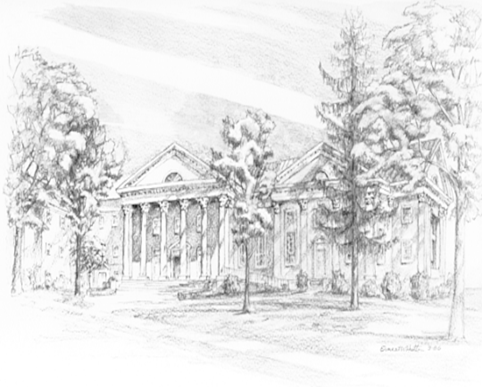 P.O. Box 877249 South Wayne AvenueWaynesboro, Virginia(540) 949-8366Church Website:  www.firstpresway.orgPreschool Website:  www.firstprespre.orgEmail:  church@firstpresway.com                                                                                                                                                                                                               P.O. Box 877                                                                                                                                                                                                        249 South Wayne Avenue                                                                                                                                                                                                         Waynesboro, Virginia                                                                                                                                                                                                           (540) 949-8366                                                                                                                                                                                                        Church Website:  www.firstpresway.org                                                                                                                                                                                                          Preschool Website:  www.firstprespre.org                                                                                                                                                                                                              Email:  church@firstpresway.com